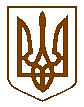 БУЧАНСЬКИЙ МІСЬКИЙ ГОЛОВАР О З П О Р Я Д Ж Е Н Н Я15.11.2021			         	       		                                                 № 202Про скликання позачергового засідання 22-ї сесії Бучанської міської радиVIIІ скликання	На підставі ст.42, 46 Закону України «Про місцеве самоврядування в Україні»,РОЗПОРЯДЖАЮСЬ:Скликати 22-у позачергову сесію Бучанської міської ради VIІI скликання о 17.00 год.,  15.11.2021 року в  приміщенні Центрального будинку культури, за адресою: м. Буча, вул. Пушкінська, 61-В.До порядку денного 22-ї позачергової сесії внести питання у відповідності із додатком.Секретарю ради  Шаправському Тарасу Олександровичу довести дане розпорядження до відома депутатів Бучанської міської ради,  запросити на сесію керівників управлінь і відділів міської ради та старост Бучанської міської територіальної громади, повідомити представників засобів масової інформації.Контроль за виконанням даного розпорядження покласти на секретаря ради Шаправського Тараса Олександровича  Міський голова 						    Анатолій ФЕДОРУККеруючий справами ________________ 			 (Особистий підпис )_________2021       (дата)Дмитро ГАПЧЕНКОНачальник управління юридично-кадрової роботи ________________ 			 (Особистий підпис )_________2021       (дата)Людмила РИЖЕНКО